United States Department of Agriculture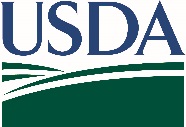 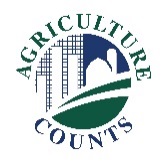 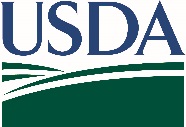 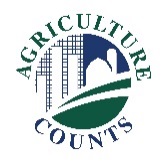 National Agricultural Statistics Service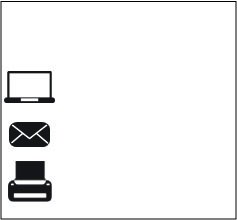 Why am I getting this letter?Enclosed is your  questionnaire.  Please complete the questionnaire at your earliest convenience. Your information is important. How will the data be used?If we do not hear from you by , we may attempt to contact you by telephone or in person to conduct an interview.The results of this survey will be kept confidential and available in aggregate form only, ensuring that no individual operation or producer can be identified, as required by federal law. We will publish the survey findings in the  report, to be released . 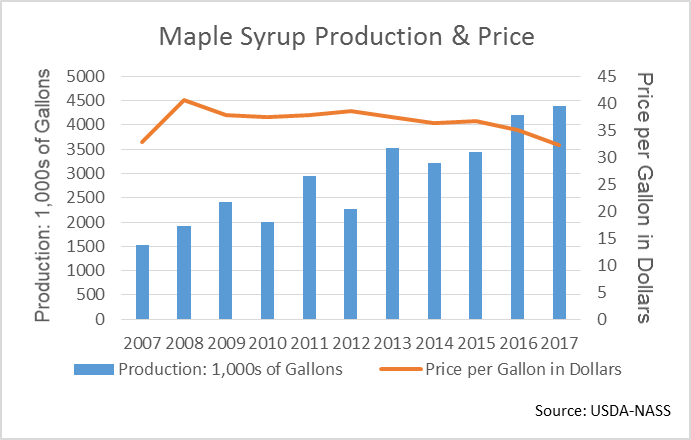 Thank you for participating and for your support of the maple syrup industry and U.S. agriculture. If you have any questions, please feel free to contact us at .
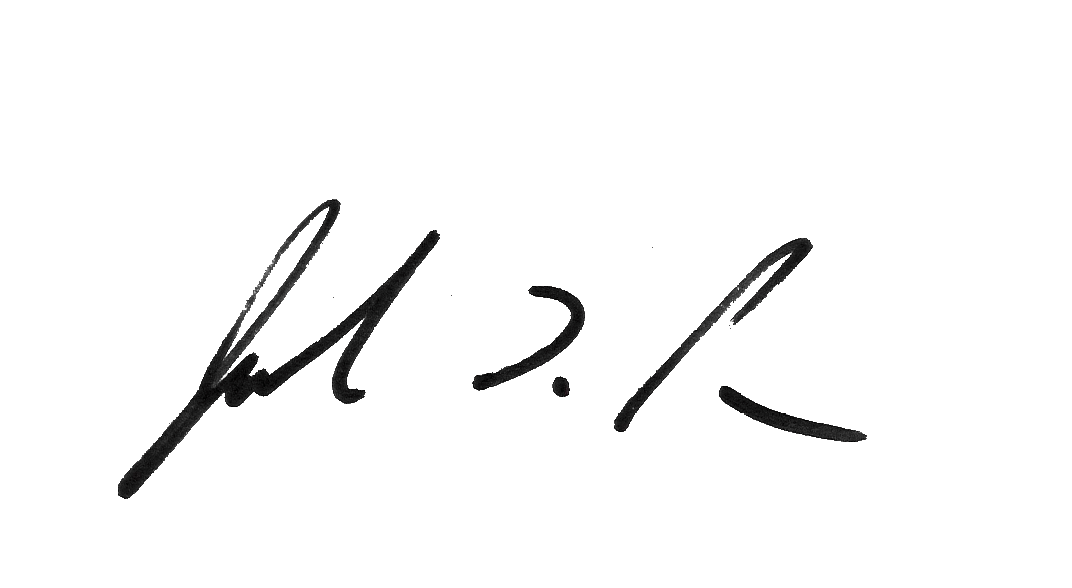 Sincerely,Joseph L. ParsonsChair, Agricultural Statistics BoardEnclosure